КАБИНЕТ МИНИСТРОВ РЕСПУБЛИКИ ТАТАРСТАНПОСТАНОВЛЕНИЕот 25 октября 2019 г. N 956О ПУБЛИЧНОМ ФОРМИРОВАНИИ ЦЕЛЕЙ И ЗАДАЧ РЕСПУБЛИКАНСКИХОРГАНОВ ИСПОЛНИТЕЛЬНОЙ ВЛАСТИИ ОБЩЕСТВЕННОМ КОНТРОЛЕ ЗА ИХ ИСПОЛНЕНИЕМВ целях обеспечения учета общественного мнения при формировании целей и задач республиканских органов исполнительной власти, в соответствии со статьями 6, 13 Федерального закона от 9 февраля 2009 года N 8-ФЗ "Об обеспечении доступа к информации о деятельности государственных органов и органов местного самоуправления", статьями 5, 24 Федерального закона от 21 июля 2014 года N 212-ФЗ "Об основах общественного контроля в Российской Федерации" Кабинет Министров Республики Татарстан постановляет:(в ред. Постановления КМ РТ от 19.07.2023 N 866)1. Утвердить прилагаемый Порядок публичного формирования целей и задач республиканских органов исполнительной власти и общественного контроля за их исполнением (далее - Порядок).(в ред. Постановления КМ РТ от 19.07.2023 N 866)2. Министерству здравоохранения Республики Татарстан, Министерству культуры Республики Татарстан, Министерству образования и науки Республики Татарстан, Министерству по делам молодежи Республики Татарстан, Министерству спорта Республики Татарстан, Министерству труда, занятости и социальной защиты Республики Татарстан (далее - уполномоченные органы) обеспечивать ежегодно, до 31 декабря, публичное формирование своих целей и задач на очередной год в соответствии с Порядком.3. Определить государственное казенное учреждение "Центр цифровой трансформации Республики Татарстан" техническим оператором по публичному формированию целей и задач уполномоченных органов.(в ред. Постановления КМ РТ от 19.07.2021 N 590)4. Республиканскому агентству по печати и массовым коммуникациям "Татмедиа" совместно с уполномоченными органами обеспечить регулярное освещение в средствах массовой информации хода публичного формирования целей и задач уполномоченных органов и их исполнения.5. Рекомендовать Общественной палате Республики Татарстан:утвердить порядок и критерии отбора экспертов для участия в публичном формировании целей и задач уполномоченных органов и общественном контроле за их исполнением;ежегодно, до 10 сентября, формировать с учетом предложений уполномоченных органов и утверждать на заседаниях Общественной палаты Республики Татарстан или Совета Общественной палаты Республики Татарстан составы групп экспертов для каждого уполномоченного органа.(п. 5 в ред. Постановления КМ РТ от 23.09.2020 N 859)6. Установить, что:настоящее постановление применяется к правоотношениям, возникающим при публичном формировании целей и задач уполномоченных органов на 2020 год и последующие годы и общественном контроле за их исполнением;действие настоящего постановления распространяется на правоотношения, возникшие с 20 сентября 2019 года.7. Признать утратившим силу с 1 марта 2020 года постановление Кабинета Министров Республики Татарстан от 24.08.2018 N 709 "О реализации пилотного проекта по публичному формированию целей и задач исполнительных органов государственной власти Республики Татарстан и общественному контролю за их исполнением".8. Контроль за исполнением настоящего постановления возложить на межведомственную проектную группу по развитию интегрированной платформы социальной активности и интерактивных сервисов в Республике Татарстан, образованную распоряжением Президента Республики Татарстан от 4 марта 2017 г. N 160 "О межведомственной проектной группе по развитию интегрированной платформы социальной активности и интерактивных сервисов в Республике Татарстан".Премьер-министрРеспублики ТатарстанА.В.ПЕСОШИНУтвержденпостановлениемКабинета МинистровРеспублики Татарстанот 25 октября 2019 г. N 956ПОРЯДОКПУБЛИЧНОГО ФОРМИРОВАНИЯ ЦЕЛЕЙ И ЗАДАЧ РЕСПУБЛИКАНСКИХОРГАНОВ ИСПОЛНИТЕЛЬНОЙ ВЛАСТИИ ОБЩЕСТВЕННОГО КОНТРОЛЯ ЗА ИХ ИСПОЛНЕНИЕМ1. Общие положения1.1. Настоящий Порядок определяет задачи и процедуру проведения публичного формирования целей и задач республиканских органов исполнительной власти и общественного контроля за их исполнением.(в ред. Постановления КМ РТ от 19.07.2023 N 866)1.2. В настоящем Порядке используются следующие понятия:уполномоченный орган - республиканский орган исполнительной власти, осуществляющий публичное формирование целей и задач в соответствии с настоящим Порядком;(в ред. Постановления КМ РТ от 19.07.2023 N 866)общественный совет - общественный совет при уполномоченном органе;портал услуг - портал государственных и муниципальных услуг Республики Татарстан в информационно-телекоммуникационной сети "Интернет";опрос - форма учета мнения населения в процессе публичного формирования целей и задач уполномоченных органов, реализованная в электронном виде на портале услуг;пользователь - зарегистрированный в установленном порядке пользователь портала услуг;раздел "Опросы жителей" - раздел портала услуг, предназначенный для проведения интерактивных опросов среди населения и отражения их результатов;технический оператор - государственное казенное учреждение "Центр цифровой трансформации Республики Татарстан".(в ред. Постановления КМ РТ от 19.07.2021 N 590)1.3. Задачами публичного формирования целей и задач уполномоченных органов являются:учет мнения экспертного сообщества и общественности при определении приоритетов в деятельности уполномоченных органов;вовлечение населения в процессы формирования целей и задач уполномоченных органов и контроля за их исполнением;повышение уровня доверия граждан к уполномоченным органам, обеспечение прозрачности и открытости их деятельности;повышение эффективности деятельности уполномоченных органов.1.4. Публичное формирование целей и задач уполномоченных органов осуществляется ежегодно с учетом их отраслевых стратегий и государственных программ и с привлечением широкой общественности.1.5. Информация о публичном формировании целей и задач уполномоченных органов в соответствии с установленными сроками и порядком их формирования, в том числе о результатах опроса, а также информация об исполнении публично сформированных целей и задач, в том числе отчеты и результаты общественных обсуждений, проводимых в соответствии с настоящим Порядком, размещаются уполномоченными органами на своих официальных сайтах в специально созданном разделе, а также техническим оператором на основании данных, представленных в его адрес уполномоченным органом, в разделе "Публичное формирование целей и задач республиканских органов исполнительной власти и общественный контроль за их исполнением" портала услуг.(в ред. Постановления КМ РТ от 19.07.2023 N 866)1.6. В целях информационного сопровождения публичного формирования целей и задач уполномоченных органов и хода исполнения публично сформированных целей и задач уполномоченные органы обеспечивают публикацию на своих официальных сайтах и в средствах массовой информации информационных материалов и новостей, в том числе с привлечением экспертов и членов общественных советов.Количество публикаций, размещенных уполномоченным органом или подготовленных с его участием на этапе исполнения публично сформированных целей и задач, должно составлять не менее девяти в квартал.2. Сбор предложений для публичного формирования целейи задач уполномоченного органа(в ред. Постановления КМ РТ от 23.09.2020 N 859)2.1. Предложения о кандидатурах экспертов направляются уполномоченным органом в адрес Общественной палаты Республики Татарстан не позднее 20 августа текущего года.2.2. Общественная палата Республики Татарстан в соответствии с установленным ею порядком и критериями отбора с учетом предложений уполномоченного органа о кандидатурах экспертов утверждает состав группы экспертов в количестве не менее семи и не более 15 человек для участия в публичном формировании целей и задач уполномоченного органа и общественном контроле за их исполнением (далее - группа экспертов).2.3. Уполномоченный орган:в течение пяти календарных дней со дня объявления о старте публичного формирования целей и задач обеспечивает группу экспертов актуальными аналитическими материалами и статистической информацией, необходимой для публичного формирования целей и задач уполномоченного органа;в течение 14 календарных дней со дня объявления о старте публичного формирования целей и задач осуществляет сбор и анализ предложений о целях и задачах уполномоченного органа на очередной год от группы экспертов по форме согласно приложению к настоящему Порядку;в течение 10 календарных дней со дня завершения сбора предложений о целях и задачах уполномоченного органа на очередной год проводит экспертную сессию по обсуждению предложений с участием группы экспертов, представителей уполномоченного органа и Общественной палаты Республики Татарстан.2.4. В течение 14 календарных дней после даты проведения экспертной сессии представленные предложения рассматриваются на заседании общественного совета с участием группы экспертов, по итогам которого решением общественного совета формируется перечень целей и задач уполномоченного органа на очередной год, состоящий, как правило, не менее чем из 15 и не более чем из 20 позиций, для проведения последующего опроса населения.Цели и задачи в сформированном для опроса перечне должны быть лаконичными, конкретными и содержать индикативные показатели их достижения.3. Проведение опроса населения по определению целейи задач уполномоченного органа(в ред. Постановления КМ РТ от 23.09.2020 N 859)3.1. В целях организации опроса населения по определению целей и задач уполномоченного органа в течение трех календарных дней после даты проведения заседания общественного совета посредством единой межведомственной системы электронного документооборота уполномоченный орган направляет в адрес технического оператора перечень сформированных для опроса целей и задач, содержащих индикативные показатели их достижения.(в ред. Постановления КМ РТ от 23.09.2020 N 859)3.2. Технический оператор:обеспечивает одновременное размещение опросов по определению целей и задач уполномоченных органов в разделе "Опросы жителей" с учетом существующих функциональных возможностей этого раздела в срок не позднее пяти календарных дней после даты получения информации от всех уполномоченных органов в соответствии с пунктом 3.1 настоящего Порядка;осуществляет оповещение пользователей об организации опросов посредством одной общей рассылки с описанием опубликованных опросов.(п. 3.2 в ред. Постановления КМ РТ от 23.09.2020 N 859)3.3. Опрос населения проводится в разделе "Опросы жителей" портала услуг в течение 30 календарных дней с даты размещения опроса техническим оператором.3.4. Информация о проведении опроса публикуется на портале услуг, официальном сайте уполномоченного органа и в средствах массовой информации.3.5. В опросе может принять участие пользователь, авторизованный в установленном порядке.3.6. Участники опроса могут выбрать не более половины предложенных вариантов ответов, предложить свой вариант, а также оставить комментарий или высказать мнение в отдельной графе (в случае нечетного количества вариантов ответов половина определяется в большую сторону).3.7. На основании данных технического оператора уполномоченный орган в течение следующего рабочего дня с даты окончания опроса формирует статистический отчет посредством системы администрирования раздела "Опросы жителей" для дальнейшего анализа и формирования результатов опросов.3.8. В течение семи календарных дней после даты окончания опроса результаты опроса публикуются уполномоченным органом на своем официальном сайте и на основании информации уполномоченного органа техническим оператором в разделе "Публичное формирование целей и задач республиканских органов исполнительной власти и общественный контроль за их исполнением" портала услуг.(в ред. Постановлений КМ РТ от 23.09.2020 N 859, от 19.07.2023 N 866)4. Утверждение и корректировка итогового перечня публичносформированных целей и задач уполномоченного органа(в ред. Постановления КМ РТ от 23.09.2020 N 859)4.1. В течение 14 календарных дней после даты окончания опроса уполномоченным органом осуществляются анализ результатов голосования и обобщение поступивших дополнительных замечаний и предложений. Также в этот срок проводится заседание общественного совета.4.2. По решению общественного совета на заседание приглашаются представители уполномоченного органа, группа экспертов, представители средств массовой информации и граждане.(п. 4.2 в ред. Постановления КМ РТ от 23.09.2020 N 859)4.3. Уполномоченный орган опубликовывает информацию о порядке и дате проведения заседания общественного совета на официальном сайте и в средствах массовой информации не позднее чем за 10 календарных дней до даты его проведения.4.4. Для полноты учета количества участников заседания общественного совета из числа представителей средств массовой информации и граждан проводится их предварительная регистрация. Порядок регистрации устанавливается уполномоченным органом. Представители средств массовой информации и граждане, не зарегистрировавшиеся в установленном порядке, могут участвовать в мероприятии при наличии в помещении, где проводится заседание общественного совета, свободных мест.4.5. Порядок проведения заседания общественного совета определяется общественным советом и включает в том числе доклад председателя общественного совета (его заместителя) о проведенной работе (о публичном формировании целей и задач органов власти, результатах опроса, поступивших в ходе него предложениях и замечаниях), ответы на вопросы, обсуждение и принятие решения.4.6. На рассмотрение общественного совета представляется, как правило, половина от сформированных для опроса целей и задач, набравших большинство голосов в ходе голосования (в случае нечетного количества предложений, выставленных на голосование, половина определяется в большую сторону).4.7. Общественный совет простым большинством голосов с учетом обсуждения определяет не менее пяти и, как правило, не более семи публично сформированных целей и задач уполномоченного органа на очередной год.(в ред. Постановления КМ РТ от 23.09.2020 N 859)4.8. Перечень публично сформированных целей и задач оформляется приказом уполномоченного органа, обнародуется в средствах массовой информации и размещается уполномоченным органом на своем официальном сайте, а также техническим оператором на основании информации уполномоченных органов в разделе "Публичное формирование целей и задач республиканских органов исполнительной власти и общественный контроль за их исполнением" портала услуг в течение 14 календарных дней после даты проведения заседания общественного совета.(в ред. Постановления КМ РТ от 19.07.2023 N 866)4.9. В случае возникновения обстоятельств непреодолимой силы или введения на территории Российской Федерации или Республики Татарстан мер, направленных на препятствование распространению опасных инфекционных заболеваний, ограничивающих возможность исполнения отдельных публично сформированных целей и задач на текущий год, уполномоченный орган вправе внести изменения в перечень публично сформированных целей и задач на текущий год в части корректировки значений таких показателей.(п. 4.9 введен Постановлением КМ РТ от 23.09.2020 N 859)4.10. Предложения по внесению изменений в значения показателей публично сформированных целей и задач текущего года с приложением мотивированных обоснований на внесение таких изменений и проекта приказа уполномоченного органа направляются уполномоченным органом на рассмотрение в Общественную палату Республики Татарстан.(п. 4.10 введен Постановлением КМ РТ от 23.09.2020 N 859)4.11. Общественная палата Республики Татарстан в течение 14 календарных дней с даты поступления предложений по внесению изменений в значения показателей публично сформированных целей и задач текущего года обеспечивает подготовку группой экспертов заключения по итогам рассмотрения представленных предложений. Заключение направляется председателю общественного совета.(п. 4.11 введен Постановлением КМ РТ от 23.09.2020 N 859)4.12. В течение 10 календарных дней с даты поступления экспертного заключения проводится заседание общественного совета, на котором простым большинством голосов общественный совет принимает решение о согласовании или отклонении представленных предложений по внесению изменений в значения показателей публично сформированных целей и задач.(п. 4.12 введен Постановлением КМ РТ от 23.09.2020 N 859)4.13. Уполномоченный орган на основании решения общественного совета вносит изменения в перечень публично сформированных целей и задач, утвержденный приказом уполномоченного органа, в течение 7 календарных дней после даты проведения заседания общественного совета.(п. 4.13 введен Постановлением КМ РТ от 23.09.2020 N 859)5. Исполнение публично сформированных целейи задач уполномоченного органа(в ред. Постановления КМ РТ от 08.04.2022 N 338)5.1. Публично сформированные цели и задачи являются обязательными для исполнения уполномоченным органом и учитываются при актуализации отраслевых стратегий и иных программных документов.5.2. В целях обеспечения общественного контроля за исполнением публично сформированных целей и задач уполномоченный орган:по итогам I, II и III квартала до 20 числа месяца, следующего за отчетным кварталом, обеспечивает размещение на своем официальном сайте информации о реализации указанных целей и задач в соответствии с пунктом 1.5 настоящего Порядка, а также передает техническому оператору для размещения в разделе "Публичное формирование целей и задач республиканских органов исполнительной власти и общественный контроль за их исполнением" портала услуг;(в ред. Постановления КМ РТ от 19.07.2023 N 866)по итогам первого полугодия докладывает об их исполнении до 1 августа текущего года на заседании общественного совета;по итогам года до 1 февраля года, следующего за отчетным, обеспечивает публикацию проекта отчета об исполнении публично сформированных целей и задач уполномоченного органа за предшествующий год в соответствии с пунктом 1.5 настоящего Порядка, передает его техническому оператору для размещения в разделе "Публичное формирование целей и задач республиканских органов исполнительной власти и общественный контроль за их исполнением" портала услуг, а также вносит предложение в Общественную палату Республики Татарстан о проведении общественного обсуждения результатов реализации публично сформированных целей и задач уполномоченного органа.(в ред. Постановления КМ РТ от 19.07.2023 N 866)5.3. Общественное обсуждение результатов реализации публично сформированных целей и задач уполномоченного органа проводится в соответствии с Порядком проведения общественных обсуждений результатов реализации публично сформированных целей и задач республиканских органов исполнительной власти, утвержденным Общественной палатой Республики Татарстан.(в ред. Постановления КМ РТ от 19.07.2023 N 866)5.4. Результаты общественного обсуждения и отчет о реализации публично сформированных целей и задач уполномоченного органа по итогам года с учетом изменений, внесенных в рамках поступивших в ходе общественного обсуждения предложений и замечаний, до 1 марта года, следующего за отчетным, размещаются в соответствии с пунктом 1.5 настоящего Порядка.5.5. Технический оператор до 15 марта года, следующего за отчетным, обеспечивает направление пользователям уведомлений в соответствии с настройками уведомлений, установленными в личных кабинетах на портале услуг, о публикации в разделе "Публичное формирование целей и задач республиканских органов исполнительной власти и общественный контроль за их исполнением" портала услуг отчетов о реализации публично сформированных целей и задач по итогам года.(в ред. Постановления КМ РТ от 19.07.2023 N 866)Приложениек Порядку публичного формированияцелей и задач республиканскихорганов исполнительной властии общественного контроляза их исполнениемФорма                                Предложения    о целях и задачах _________________________________________________             (наименование республиканского органа исполнительной власти)                              на ________ год                (заполняется каждым экспертом индивидуально)                                                     ______________________                                                       (подпись эксперта)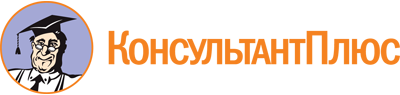 Постановление КМ РТ от 25.10.2019 N 956
(ред. от 19.07.2023)
"О публичном формировании целей и задач республиканских органов исполнительной власти и общественном контроле за их исполнением"Документ предоставлен КонсультантПлюс

www.consultant.ru

Дата сохранения: 03.11.2023
 Список изменяющих документов(в ред. Постановлений КМ РТ от 23.09.2020 N 859, от 19.07.2021 N 590,от 08.04.2022 N 338, от 19.07.2023 N 866)Список изменяющих документов(в ред. Постановлений КМ РТ от 23.09.2020 N 859, от 19.07.2021 N 590,от 08.04.2022 N 338, от 19.07.2023 N 866)Список изменяющих документов(в ред. Постановления КМ РТ от 19.07.2023 N 866)N п/пФамилия, имя, отчество (при наличии) и должность экспертаПредложениеКомментарий